Сведения для включения в Книгу памятиФорма заполняется отдельно на каждого участника ВОВ, труженика тыла.Управленческий округСеверныйМуниципальное образованиеСосьвинский городской округПоселок, село п. Сосьва                                                                                  Фамилия Лапин Имя Александр Отчество НиколаевичДата рождения18 июля 1923 годаДата смерти5 июля 2001 годаНаградыГерой Советского СоюзаМесто захороненияг. ЧеркассыФотография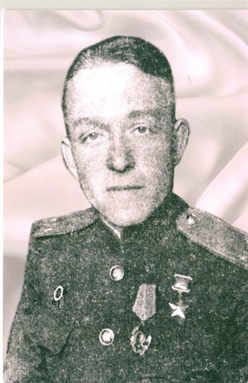 Биография (не более 
2000 печатных знаков)Родился 18 июля 1923 года в селе Фоминское Алапаевского района в семье крестьянина. Жил и учился в поселке Сосьва. Учился в металлургическом техникуме. В июле 1941 года ушел добровольцем в Советскую Армию. В годы войны  был лейтенантом, командиром пулемётного взвода стрелкового полка. Форсировал реку Днепр, был ранен, многократно руководил отражением контратак врага. Лично уничтожил не менее 40 немецких солдат     за день боя. Умер 5 июля 2001 года в г. Черкассы.